Zariadenie pre seniorov Komárno, ul. Špitálska 3434/16, 945 05 KomárnoVýročná správa o činnosti a hospodárení za rok 2018Komárno, máj 2019PreambulaÚvodné slovo riaditeľky zariadenia Veríme, že nami predkladaná Výročná správa Vám umožní vytvoriť ucelený pohľadna našu činnosť a celoročnú aktivitu a zároveň  poskytne aj odpoveď na všetky otázkytýkajúce sa našej práce, o ktoré sa verejnosť zaujíma. Je tiež odpočtom nakladania sverejnými financiami, ktoré sú okrem iného zdrojom krytia našich prevádzkových potrieb.Obdobie, ktoré hodnotíme v tejto  Výročnej správe bolo pre nás v zariadení naplnenéčinorodou prácou, ktorá pozostávala tak z rutinných každodenných činností, ako i zoslávnostných momentov, radostí, ale tiež aj zo zmien, ktoré nám život neustále prináša.                                                                                         Mgr. Hedviga Polgárová                                                                                         riaditeľka ZpS KomárnoPostavenie poskytovateľa sociálnych služiebObchodné meno organizácie:		Zariadenie pre seniorov KomárnoSídlo:					ul. Špitálska 3434/16, 945 05 KomárnoIČO organizácie:			00352489Právna forma:				rozpočtová organizácia mesta KomárnoŠtatutárny zástupca:			Mgr. Hedviga Polgárová, riaditeľkaZriaďovateľ:				Mesto Komárno	Činnosť Zariadenia pre seniorov Komárno bola v roku 2018 zameraná na poskytovanie sociálnych služieb v súlade so zákonom č. 448/2008 Z. z. o sociálnych službách a o zmene a doplnení zákona č. 455/1991 Zb. o živnostenskom podnikaní (živnostenský zákon) v znení neskorších predpisov.           Zariadenie pre seniorov Komárno (ďalej len „ZpS“) má postavenie rozpočtovej organizácie mesta Komárno s vlastnou právnou subjektivitou, je verejným poskytovateľom sociálnych služieb. Zriaďovaciu listinu pre ZpS vydalo mesto Komárno s účinnosťou odo dňa 1.7.2002, čím sa mesto Komárno stalo zriaďovateľom Zariadenia pre seniorov. 	Pri svojej činnosti sa riadi zákonmi, všeobecne záväznými právnymi predpismi, vrátane  VZN mesta Komárno.            ZpS Komárno celoročnou pobytovou formou zabezpečuje pre seniorov komplexnú a kvalitnú sociálnu, kultúrnu a duchovnú starostlivosť. Jeho kapacita je 146 miest na troch oddeleniach podľa miery potreby starostlivosti o prijímateľov sociálnej služby.           Víziou zariadenia je poskytovať kvalitné a vyhľadávané sociálne služby. Za poslanie považujeme uspokojovanie všetkých potrieb prijímateľov sociálnych služieb a individuálny prístup k podpore samostatného života prijímateľov podľa vlastných predstáv a k osobnostnému rozvoju každého prijímateľa sociálnej služby. Snahou je, aby každý prijímateľ v zariadení našiel domov, kde môže prežiť svoj život dôstojne, v radosti, pokoji, vzájomnej úcte a dôvere. Preto je  podporovaný rozvoj schopností, zručností, vedenia k samostatnosti a pocitu vlastnej užitočnosti.            Ciele poskytovania sociálnych služieb sú predovšetkým podporovanie aktivít na udržiavanie sebaobslužných činností, sociálnych zručností a tvorivosti na základe individuálneho prístupu k prijímateľovi,  rešpektovať ľudské práva prijímateľov, monitorovať spokojnosť, zabezpečiť bezpečnosť. So sledovaním napĺňania jednotlivých procesov činnosti zvyšovať kvalitu poskytovaných sociálnych služieb. Zmierniť riziko sociálneho vylúčenia a segregácie prijímateľov od ostatnej populácie podporou ich účasti na spoločenskom živote tak v zariadení, ako mimo neho.           Ďalej podporovať osobnostný rozvoj zamestnancov zvyšovaním ich odbornej úrovne, ľudského prístupu, v možnostiach podpory prijímateľov, aby starostlivosť o nich nebola iba zamestnaním, ale predovšetkým poslaním. Využívať spoluprácu s verejnosťou, miestnou komunitou, dobrovoľníkmi a študentmi stredných škôl. Činnosť zariadeniaV zariadení poskytujeme prijímateľom sociálnych služieb odbornú a kvalifikovanú starostlivosť podľa stupňa odkázanosti na pomoc druhej osoby a individuálnych potrieb  prijímateľov sociálnej služby. Prijímateľom  sociálnych  služieb  poskytujeme  objektívne a zreteľné informácie o ponuke služieb v rámci zariadenia.  S vedením  zariadenia  spolupracujú  zástupcovia Rady prijímateľov sociálnej služby, ktorá  napomáha   skvalitňovať    poskytované    služby.Odborná činnosťZariadenie  pre seniorov Komárno poskytuje  prijímateľovi sociálnej  služby odborné  činnosti,  ktorými sú najmä: základné sociálne poradenstvo,  pomoc   pri  uplatňovaní  práv a právom chránených záujmov,  pomoc  pri  odkázanosti  na  pomoc inej  fyzickej   osoby,    sociálna    rehabilitácia, opatrovateľská starostlivosť a ošetrovateľská    starostlivosť   zabezpečovaná prostredníctvom   ADOS. a) Základné sociálne poradenstvoV zariadení ho vykonávajú sociálni pracovníci, ktorí poskytnú uchádzačom ako i prijímateľom sociálnej služby základné informácie o možnostiach riešenia jeho problému, prípadne mu sprostredkujú ďalšiu odbornú pomoc.b) Pomoc pri uplatňovaní práv a právom chránených záujmov   V súlade so zákonom  448/2008 Z. z. o sociálnych službách v znení neskorších predpisov  v našom zariadení sa poskytuje aj  odborná činnosť - Pomoc pri uplatňovaní práv a právom chránených záujmov. Bližšie je táto odborná činnosť špecifikovaná v § 20 zákona 448/2008 ako činnosť, ktorá sa vykonáva so súhlasom plnoletej fyzickej osoby a je zameraná najme na poradenstvo pri vybavovaní úradných záležitostí, pomoc pri vybavovaní osobných dokladov,  pri spisovaní a podávaní písomných podaní, vypisovaní tlačív  pri písomnej komunikácii v úradnom styku a vybavovaní iných vecí v záujme fyzickej osoby.  Za poskytovanie tejto odbornej činnosti neplatí prijímateľ sociálnej služby žiadnu úhradu.c) Sociálna rehabilitáciaJe poskytovaná prijímateľom sociálnych služieb, ktorí potrebujú pomoc v podpore samostatnosti, sebestačnosti, používaní pomôcky a pod.. Program sociálnej rehabilitácie prebieha individuálnou alebo skupinovou formou a zahŕňa napr. tréning kognitívnych a pamäťových funkcií s prvkami reminiscenčnej terapie, cvičenia zamerané na precvičovanie krátkodobej a dlhodobej pamäte, nácvik priestorovej a  časovej orientácie, sociálnej komunikácie, precvičovanie jemnej a hrubej motoriky – nácvik písma a podpisu. d)   Ošetrovateľská a opatrovateľská starostlivosťOšetrovateľská starostlivosť je  zabezpečovaná prostredníctvom ADOS.Opatrovateľská     starostlivosť    je   zabezpečovaná    opatrovateľským   tímom,  za  ktorý zodpovedá vedúca opatrovateľského úseku. Opatrovanie zahŕňa všetky výkony spojené so zaopatrením prijímateľa sociálnej služby a je poskytované nepretržite 24 hodín.Lekárske  vyšetrenie,   predpis  liekov a osobný  zdravotnícky  materiál   je zabezpečovaný    zmluvným  lekárom, ktorý    prichádza   do  zariadenia 1  x  týždenne  alebo podľa  potreby    zdravotného stavu prijímateľa sociálnej služby.4) Odborné   lekárske   vyšetrenia   priamo v  zariadení    uskutočňuje   dermatológ,  neurológ,      chirurg  a   psychiater.    Ostatná    odborná  lekárska  starostlivosť  je  poskytovaná  priamo   v príslušných  odborných  ambulanciách zdravotníckych   zariadení,  kde  sa  prijímateľovi  sociálnej služby podľa  potreby zabezpečuje doprava a sprevádzanie.  5) Lieky predpisuje praktický lekár pre dospelých a odborní lekári. Okrem predpisu lieku na     recept je predpis zaznamenaný aj v zdravotnej dokumentácie klienta.6) V rámci   opatrovateľskej  starostlivosti   prijímateľom  sociálnej služby  fakultatívne sa             poskytuje     masáž  a relaxačné cvičenia.     Individuálne plánovanie    Sociálna starostlivosť v ZpS sa uskutočňuje na základe individuálneho plánu (IP), ktorý vychádza z individuálnych potrieb, schopností a cieľov klienta. Je aktívnym  nástrojom na spoluprácu medzi klientom a zamestnancami ZpS. Ustanovuje a uskutočňuje  sa v kombinácií opatrovateľskej starostlivosti a programov sociálnej rehabilitácie. Pri dlhodobo poskytovaných službách, ktoré najčastejšie využívajú osoby so zdravotným postihnutím, či staršie osoby odkázané na pomoc druhej fyzickej osoby so stupňom odkázanosti V. a VI.,  v kombinácií s rôznymi stupňami postihnutia kognitívnych porúch, IP sa ustanovuje a realizuje prevažne cez program opatrovateľskej starostlivosti. V  ZpS sa uplatňujú prvky  „Modelu procesu aktívneho opatrovania“ Moniky Krohwinkel, ako i ďalšie štandardizované metódy opatrovateľskej starostlivosti.Cieľom  individuálneho plánu je napomáhať vhodnými metódami sociálnej rehabilitácie a opatrovateľských postupov udržiavať, respektíve rozvíjať  psychické a fyzické schopnosti prijímateľa sociálnej služby. Jednotlivé kroky sa plánujú, realizujú a hodnotia v spolupráci s klientom,  v súlade  s jeho osobnými  cieľmi a možnosťami.Zariadenie má vytvorené podmienky na:1) Záujmovú činnosťS cieľom uspokojiť individuálne potreby a kultúrne vyžitie prijímateľov sociálnej služby organizuje:krúžky ručnej práce, pečenie,spoločné posedenia,  grilovanie na záhrade,spoločenské podujatia so živou hudbou a tancom, hudobno –kultúrne vystúpenia v zariadení,športové aktivity,prednášky, besedy,stretnutia  so zástupcami cirkvi,spoločenské akcie v zariadení: Fašiangy, Deň žien, Deň matiek, Deň otvorených dverí,   Mikuláš, Vianočné posedenie, cirkevné obrady: omše, bohoslužby, spovede.  Podporuje účasť na spoločenskom živote aj mimo zariadenia:    -  účasť na akciách mestskej samosprávy, /Komárňanské dni, výstavy/    -  návštevy divadelných a hudobných predstavení.2) Úschovu cenných vecí a dokladov    Zariadenie pre seniorov Komárno má vytvorené podmienky na úschovu cenných veci, vkladné knižky a peňažnú hotovosť na depozitný účet zariadenia ak o úschovu prijímateľ sociálnej služby požiada.   B – OBSLUŽNÉ ČINNOSTIStravovanieStrava pre prijímateľov sociálnej služby je pripravovaná vo vlastnej kuchyni zariadenia. Týždenne je vypracovaný jedálny lístok, ktorý je vyvesený v jedálni, ale aj na inom prístupnom mieste. V zariadení sa poskytuje: racionálna, šetriaca a diabetická strava. Diétna strava sa poskytuje na základe odporúčania diabetológa, alebo gastroenterológa. Jedálny lístok  zostavuje vedúca stravovacej prevádzky v spolupráci  so stravovaciou komisiou, v ktorej sú aj zástupcovia prijímateľov sociálnej služby. Za  stravovanie  sa  považuje  poskytovanie  stravy  v súlade  so zásadami správnej výživy s   prihliadnutím  na  vek,   zdravotný  stav stravníkov  podľa stravných jednotiek  v súlade  s  platnými  právnymi  normami  a je spoplatnený v súlade so VZN   mesta    Komárno.Strava sa podáva:a) v hlavnej jedálni  - mobilným prijímateľom sociálnej služby, b) v jedálni prislúchajúcej k Pavilónu C pri narušenej mobilite pre  klientov z Pavilónu C,b) priamo na izbe ležiacim a čiastočne imobilným prijímateľom sociálnej služby.b) BývanieZa bývanie sa   považuje   užívanie   podlahovej plochy obytnej miestnosti a príslušenstva obytnej  miestnosti,   poskytovanie   služieb  s   tým   spojených  a   užívanie   základnéhoprevádzkového zariadenia a vybavenia obytnej miestnosti a príslušenstva:Výška  úhrady  za  bývanie na deň je určená ako súčin dennej sadzby úhrady za užívanie 1m2 / 0,25 eur  podlahovej plochy obytnej miestnosti a príslušenstva obytnej miestnosti  a veľkosť plochy obytnej miestnosti a príslušenstva obytnej miestnosti.  Prijímatelia sociálnej služby pri nástupe do zariadenia si môžu z domu priniesť na doplnenie vybavenia a zútulnenia veci a doplnky, ktoré im pripomínajú domov.c) Upratovanie, pranie, žehlenie a údržba bielizne a šatstvaZa obslužné činnosti sa považuje najmä: upratovanie, pranie, žehlenie a mangľovanieposteľnej bielizne a iného textilu, pranie, čistenie a žehlenie osobného šatstva.2) Osobná bielizeň, ktorá je označená osobným číslom prijímateľa sociálnej služby, sa  perie v práčovni zariadenia.3) V súlade s § 14 Vyhlášky MZ SR č. 259/2008 Z. z. v  znení neskorších predpisov, zariadenie  uskutočňuje výmenu posteľnej  bielizne podľa harmonogramu, resp. potreby, najmenej však raz za 14 dní.4) Vo všetkých priestoroch  zariadenia sa   vykonáva   upratovanie  tak, aby boli dodržané požiadavky v zmysle platnej Vyhlášky MZ SR č. 259/2008 Z. z. v znení neskorších predpisov.d) Fakultatívne služby1)  Nad rámec zákona o sociálnych službách sa za poplatok zabezpečujú:     - nákupy prijímateľom sociálnej služby,     - používanie elektrospotrebičov na izbe,     - hygienická očista v prípade, keď sa prijímateľ sociálnej služby dostal do stavu opitosti.2) Externou formou je zabezpečená prijímateľom sociálnej služby na základe ich požiadavky  pedikúra a kadernícke služby.Aktivity a podujatia v roku 2018V roku 2018 sme pokračovali v obľúbených aktivitách, kde  prijímatelia sociálnych služieb sa z vlastnej iniciatívy  zúčastňovali s cieľom spestriť každodenný život a rozvíjať sa napríklad v  takých činnostiach ako  spoločenské  tance, spevokol, umelecký prednes poezie a prózy, čítanie z vlastnej tvorby, s ktorými následne vystupovali aj na kultúrno-spoločenských podujatiach organizovaných zariadením.   Január sa niesol ešte vo sviatočnom duchu, počas skupinových aktivít sme zaspomínali na minulé časy, počas  ručných prác sme sa zameriavali už na prípravu fašiangových výzdob,  ktorými pravidelne skrášľujeme spoločné priestory nášho zariadenia.  Pokračovali sme v čoraz viac obľúbenej činnosti  zvanej RINGATÓ, kde sa stretávajú 3 generácie v rámci hudobno – pohybovej aktivite a to mesačnou pravidelnosťou.Vo februári sme  pri fašiangových šiškách    zorganizovali veselú fašiangovú zábavu, ktorej cieľom bolo úspešne  roztancovať čo najviac obyvateľov. K programu prispeli svojimi vystúpeniami, scénkami  a maskami samotní prijímatelia sociálnej služby. Každá jedna maska bola ocenená sladkou odmenou. 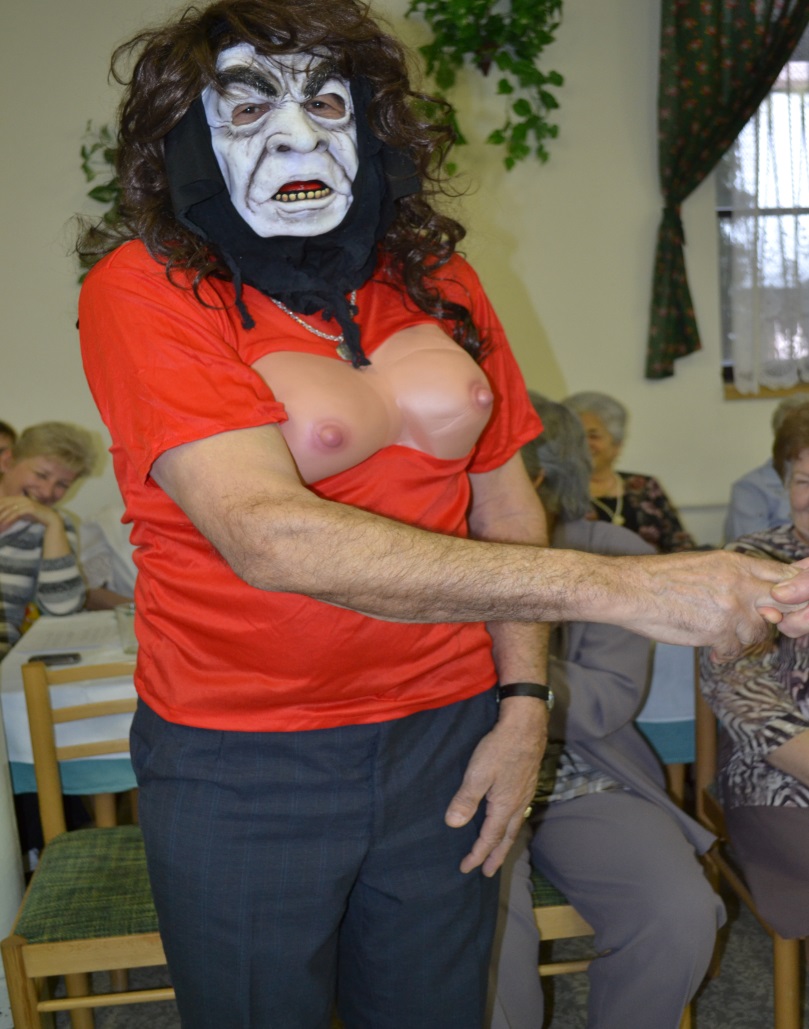 V marci sme  „Medzinárodný deň žien“ oslávili za prítomnosti rodiny Sullovcov, ktorí s milým kultúrnym programom, spevom, hudbou a tancom prekvapili našich prijímateľov sociálnych služieb. V rámci podujatia vystúpil aj spevokol Senior ako aj naši  recitátori vlastnou tvorbou. Po   kultúrnom programe, pohostení, všetky prítomné  ženy boli obdarované  kvetmi. 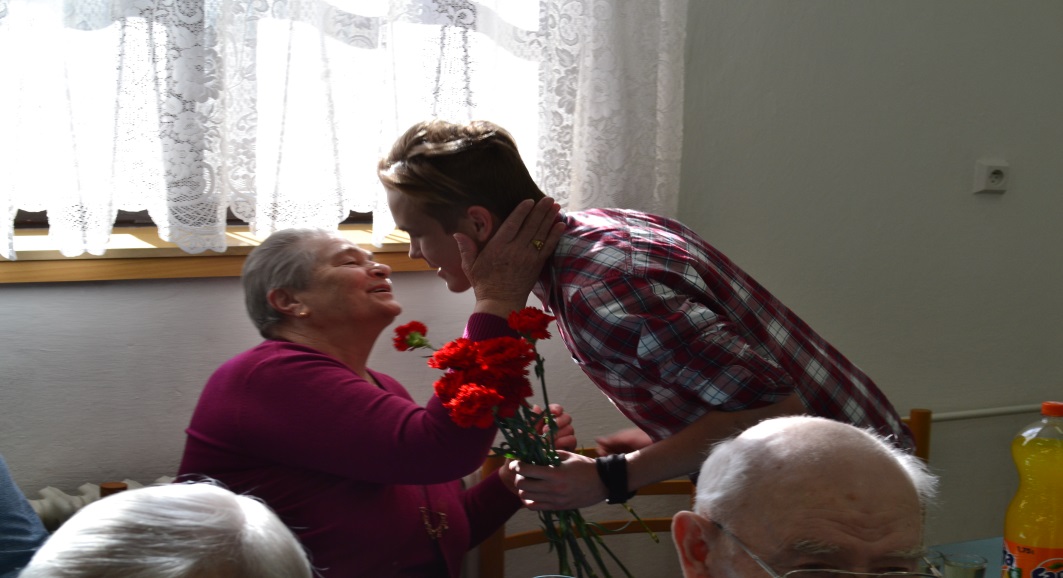 V marci sme sa zúčastnili aj divadelného predstavenia, ked sme pozreli v   Jókaiho divadle satiru  „Zsugori“ ,  v maďarskom jazyku.V apríli  V spolupráci s Regionálnym úradom verejného zdravotníctva  v Komárne sme zorganizovali  pamäťové cvičenia  pre našich seniorov. V rámci Komárňanských dní sme navštívili predstavenie hudobno – tanečných vystúpení žiakov ZUŠ a iných základných škôl. Cestou sme sa pokochali v rôznych atrakciách, ktoré mesto usporiadalo v rámci oslavy a zároveň sme pochutnali  na zmrzline.Máj sa niesol v duchu oslavy „Dňa matiek“, ktorá bola  spojená s kultúrnym programom, na ktorom aktívne vystúpili popri deťoch MŠ a žiakov ZŠ aj naši obyvatelia. Tancovalo sa, spievalo sa. Podujatie pokračovalo s občerstvením a živou hudbou. 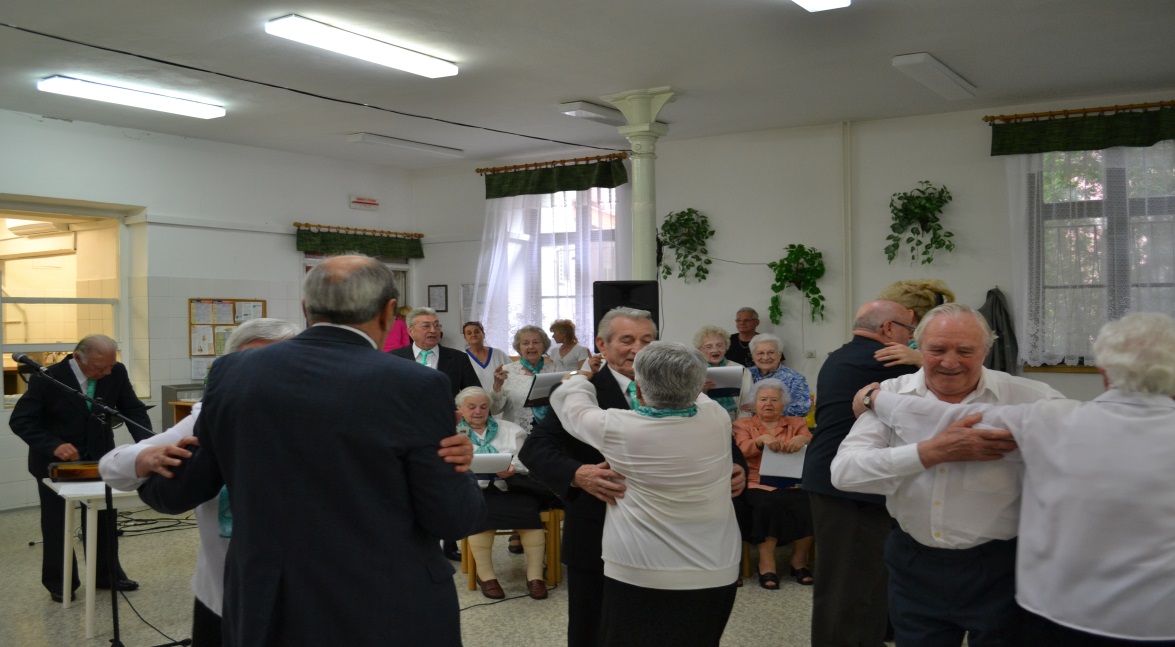 V júni sme  Vďaka dobrému  počasiu a iniciatíve zástupcov Rady obyvateľov sa zrealizovala  1. tohto ročná opekačka a grilovanie na záhrade.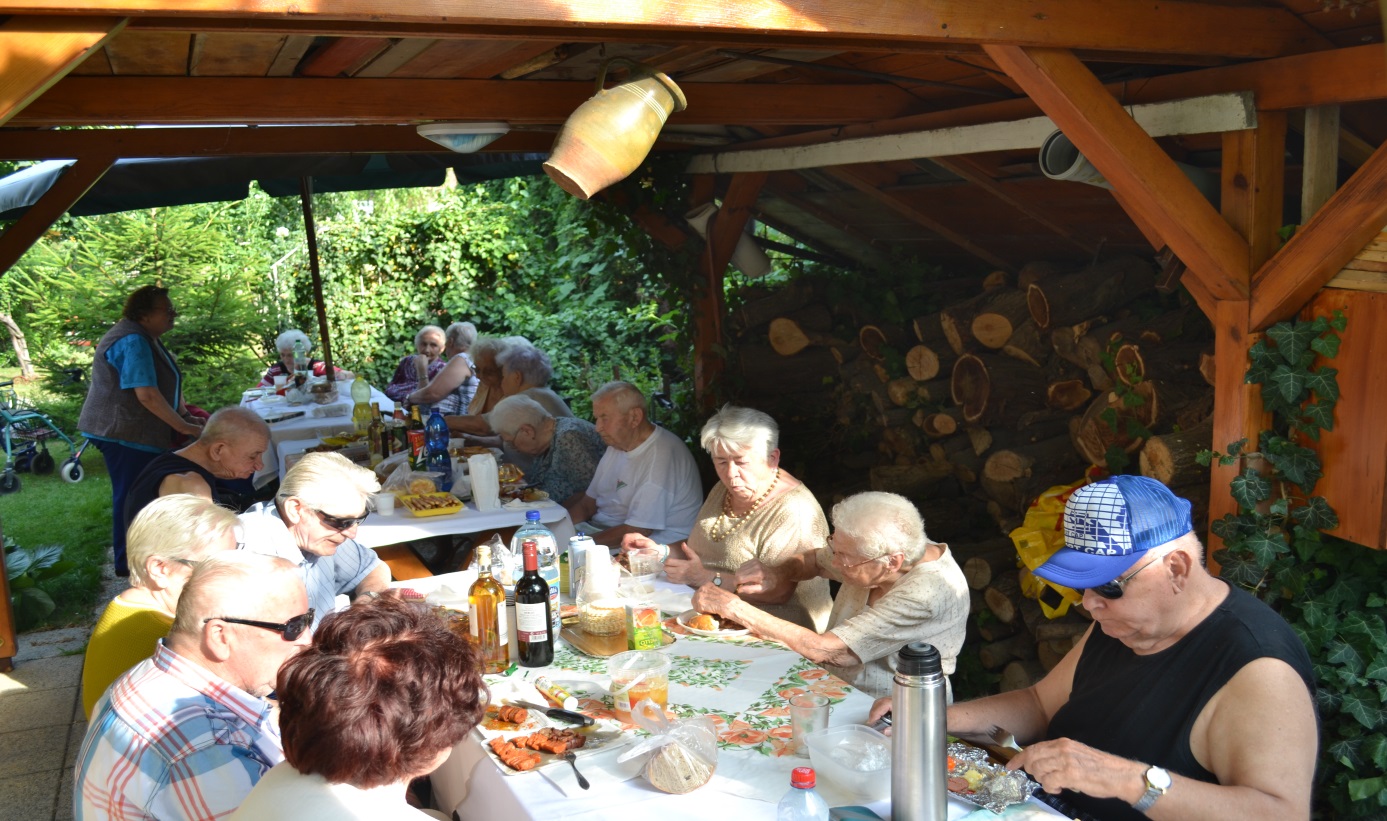 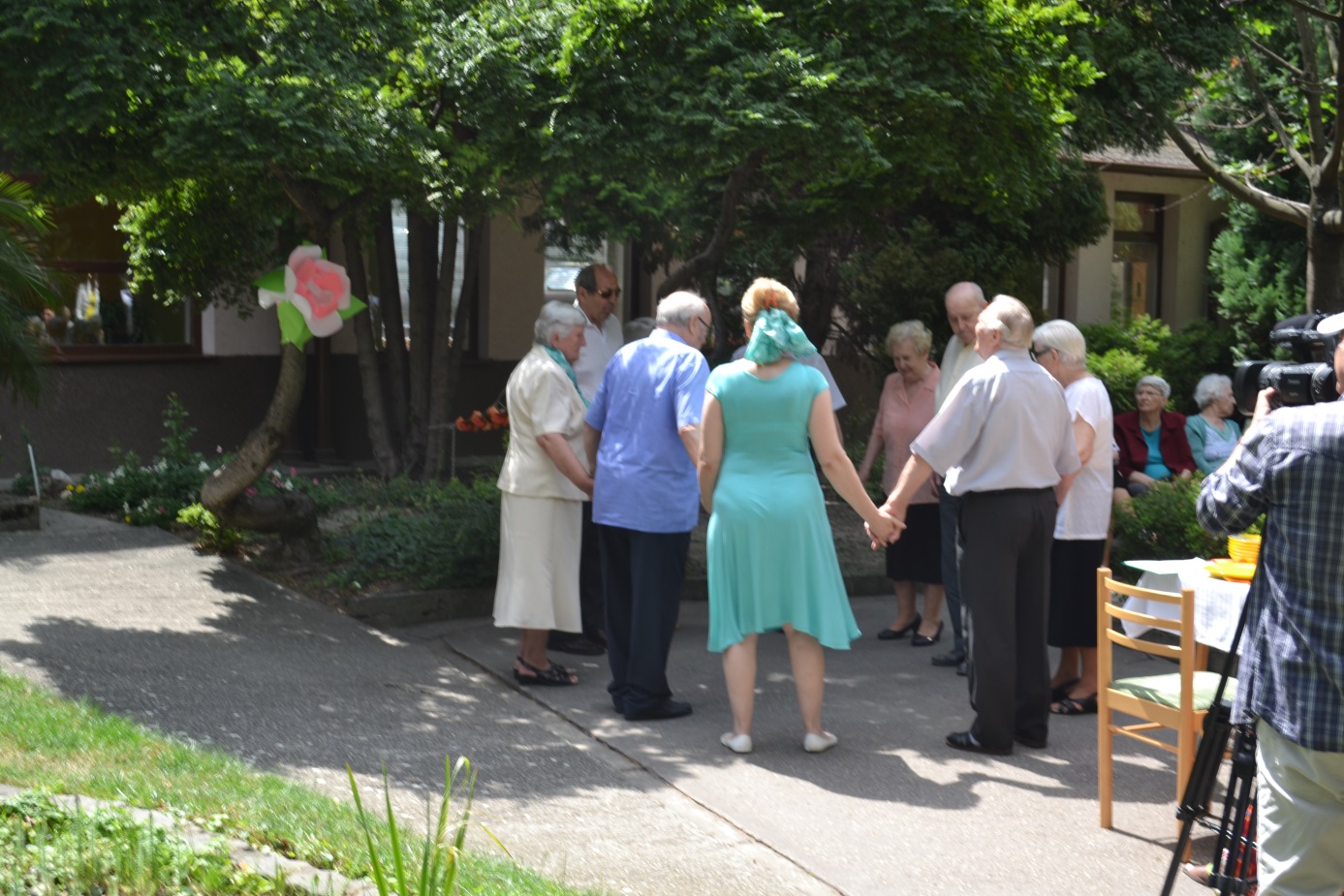 V letných mesiacoch júl a august sa uskutočňovali skôr   aktivity voľnejšieho charakteru, ako  posedenia  na záhrade, niekedy aj s opekaním. Spoločné prechádzky v meste spojené „so  zmrzlinovým potešením“. Niekedy debaty v chládku stromov v parku zariadenia.V septembri  sme dostali pozvánku na odborné sympózium  “Voda v dejinných súvislostiach“, „Víz szerepe a történelemben“, ktorého usporiadateľom bolo MVSR, Štátny archív v Nitre, pracovisko Archív Komárno, pričom miestom usporiadania bolo Podunajské múzeum v Komárne. Naši klienti radi vypočuli a pozreli prednášky odborne uznaných  lektorov tak z Maďarskej republiky, ako i zo Slovenska.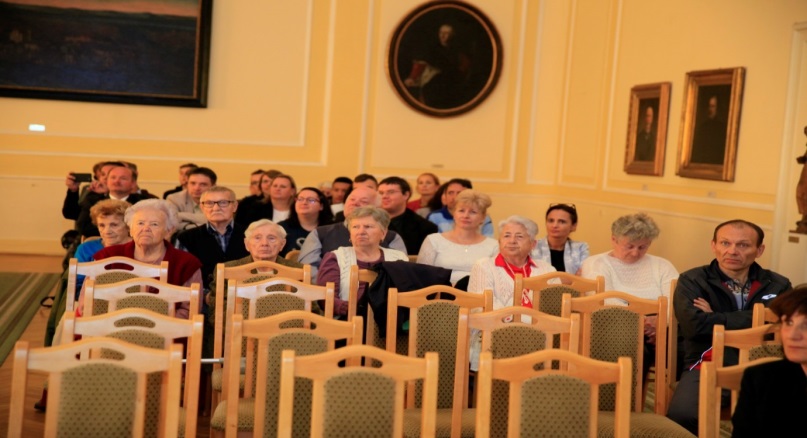 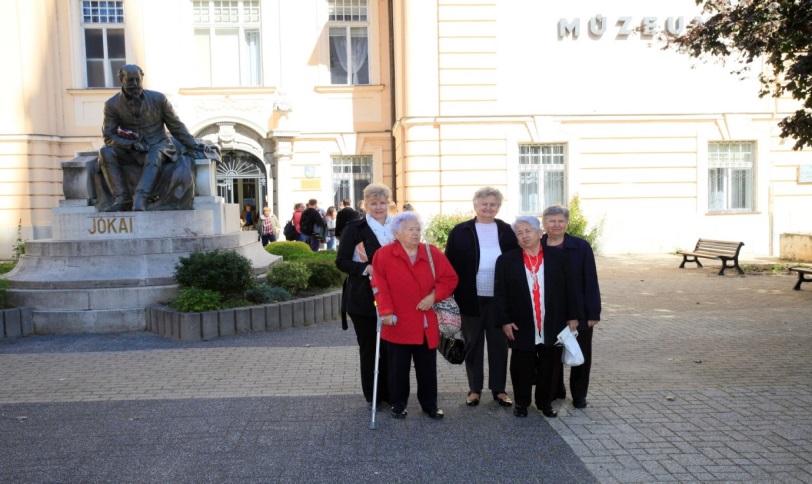 Takisto ešte v septembri sme zrealizovali „Športový deň“. Akcie sa zúčastnil nečakane vysoký počet obyvateľov. Súťažilo s v niekoľkých  disciplínach, záujem bol veľký. Po obede sa výkony obyvateľov vyhodnotili, rozdali sa diplomy, výkon každého súťažiaceho  bol ocenený  diplomom, ktoré prevzali za prítomnosti našich hostí z mestskéko zastupiteľstva. Samozrejme okrem diplomov  za dobre vykonanú prácu  bol  každý  pohostený „s rétešmi od veľkého komína“.  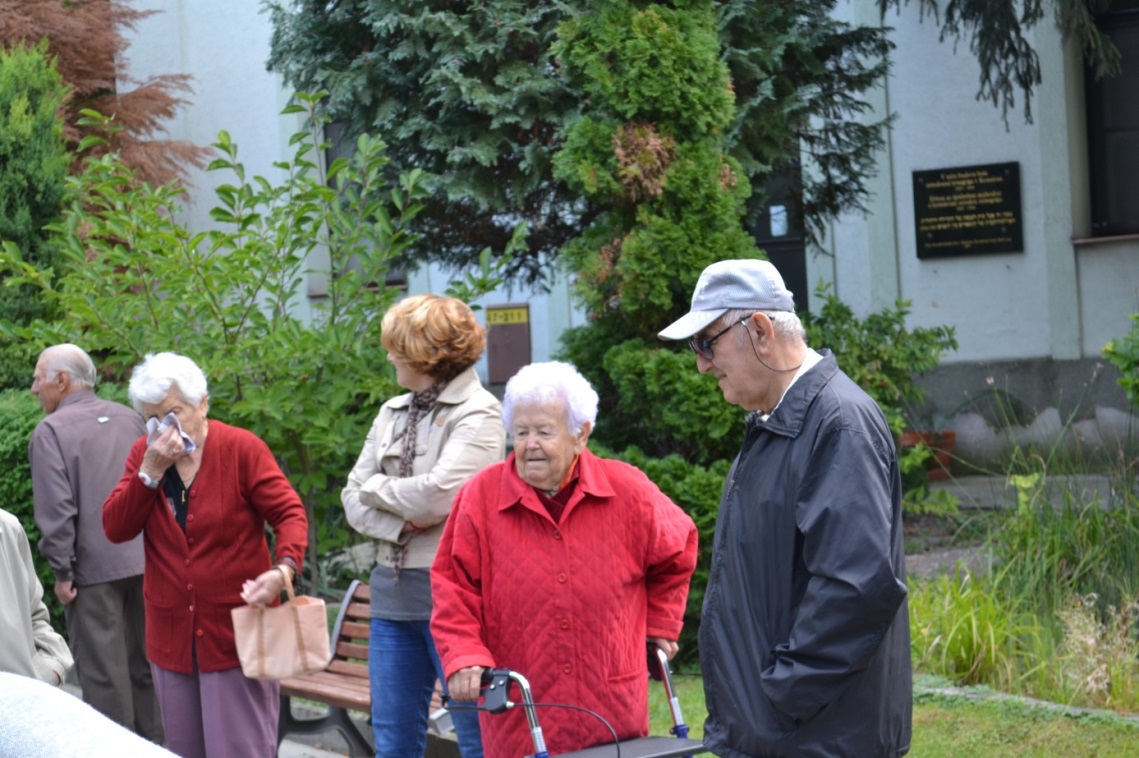 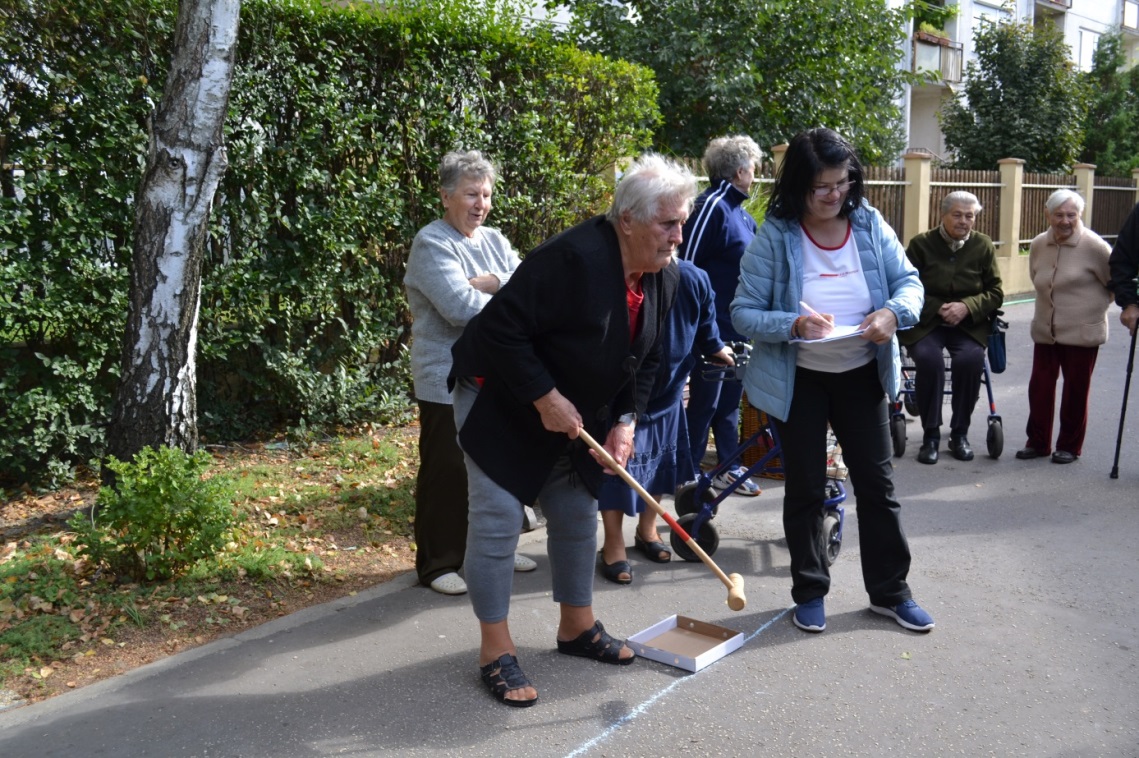 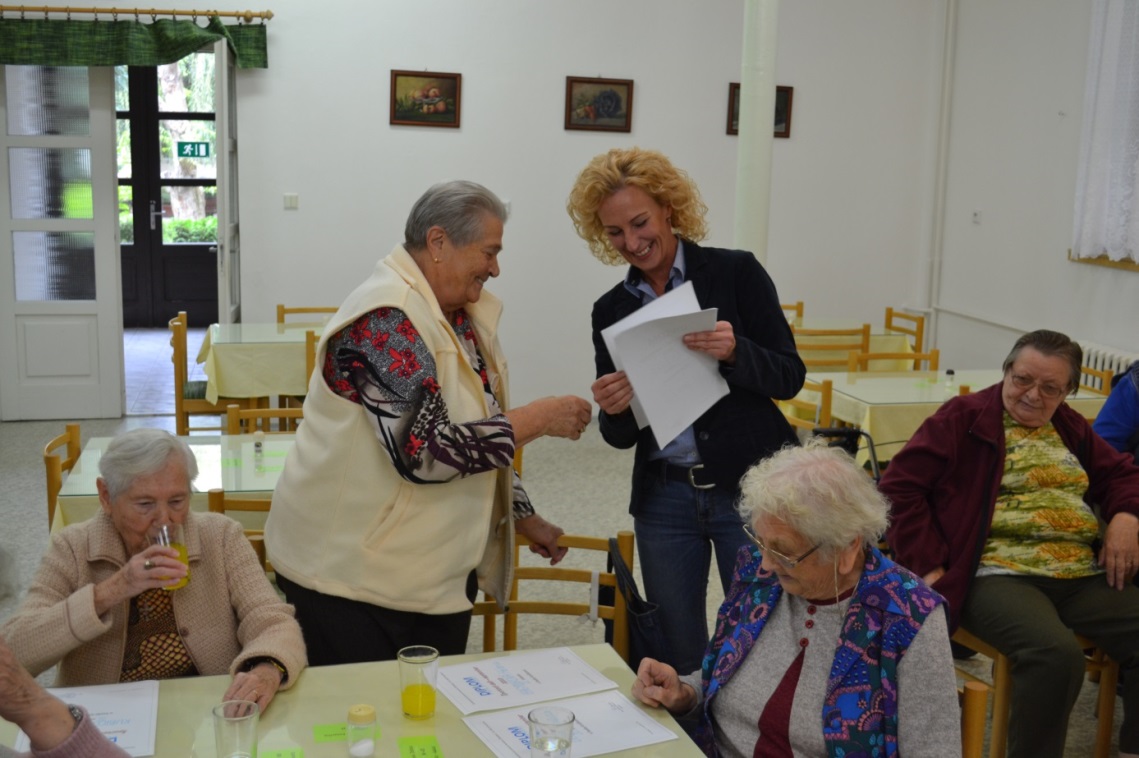 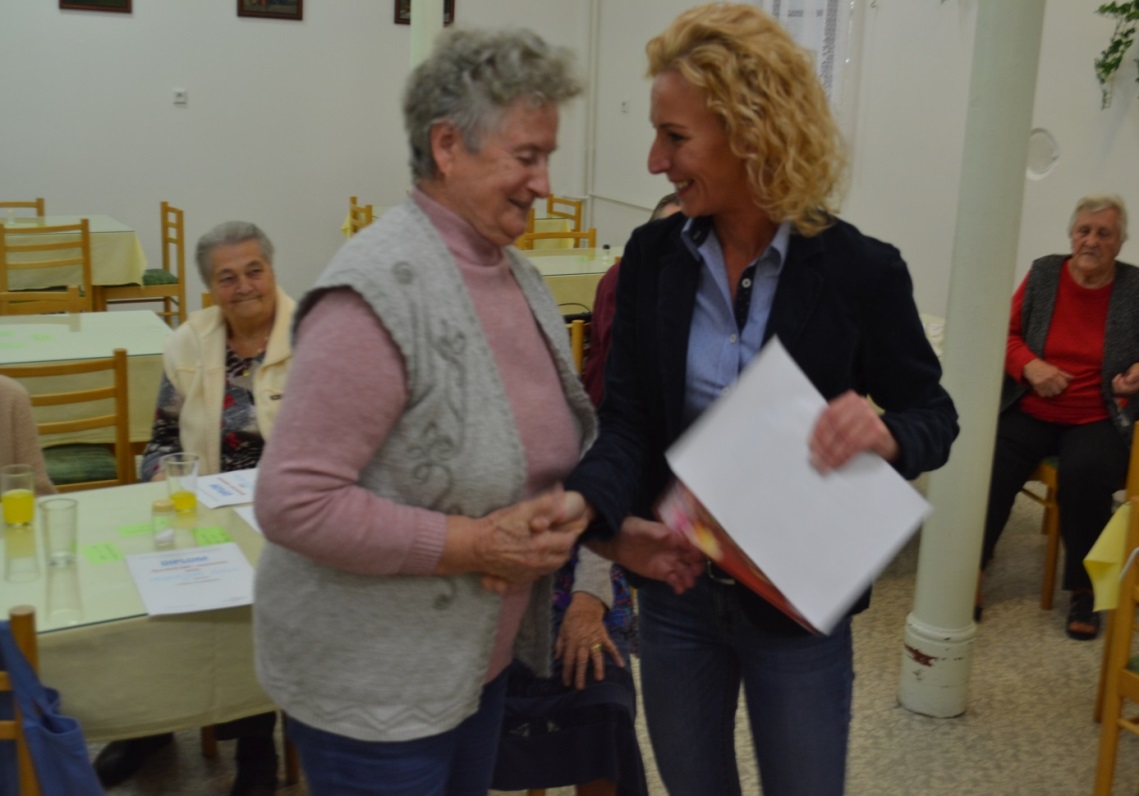 Október sa vniesol v znamení  oslavy  „Mesiaca úcty k starším“. Na zozname pozvaných hostí boli poslanci mestského zastupiteľstva, vrátane primátora mesta, ale poctila nás svojou prítomnosťou aj bývalá riaditeľka pani Ipóthová Eva a pani Magda Kravcová, vedúca Klubu dôchodcov v Komárne.  Po príhovore pani riaditeľky nasledoval kultúrny program, ktorému prispeli študenti oboch gymnázií v Komárne, zaspievali nám žiačky ZŠ Komenského,  Vystúpili tanečnice tanečného súboru Harmónia zo ZUŠ, ktoré zožali veľký úspech s kreáciou „Subi-dubi május“. Prednesom poézie a tancom vystúpili aj samotní obyvatelia a  zaspieval nám aj náš spevokol. Neskôr  pri živej  hudbe pána Júliusa Szaba pokračovala tanečná zábava.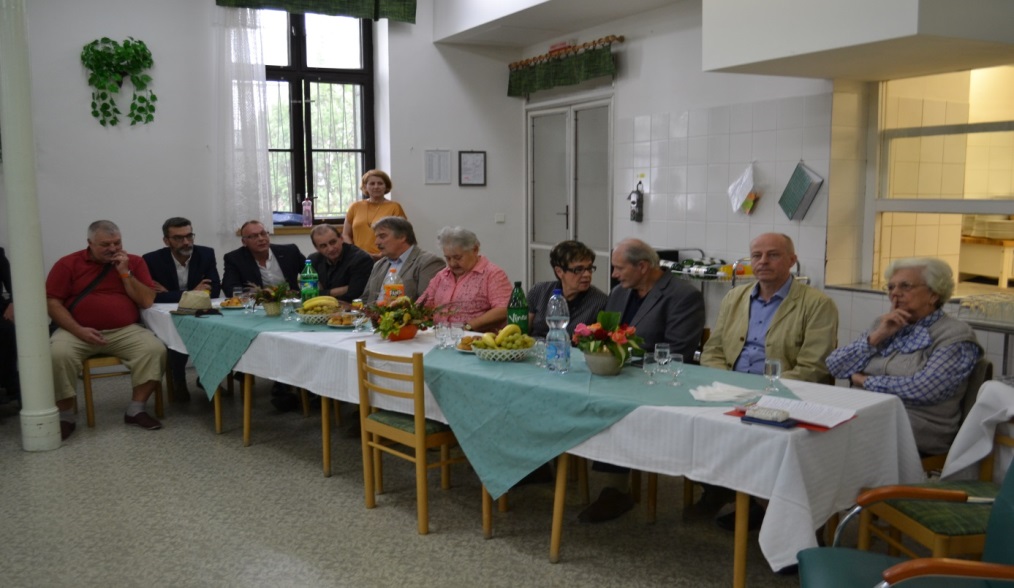 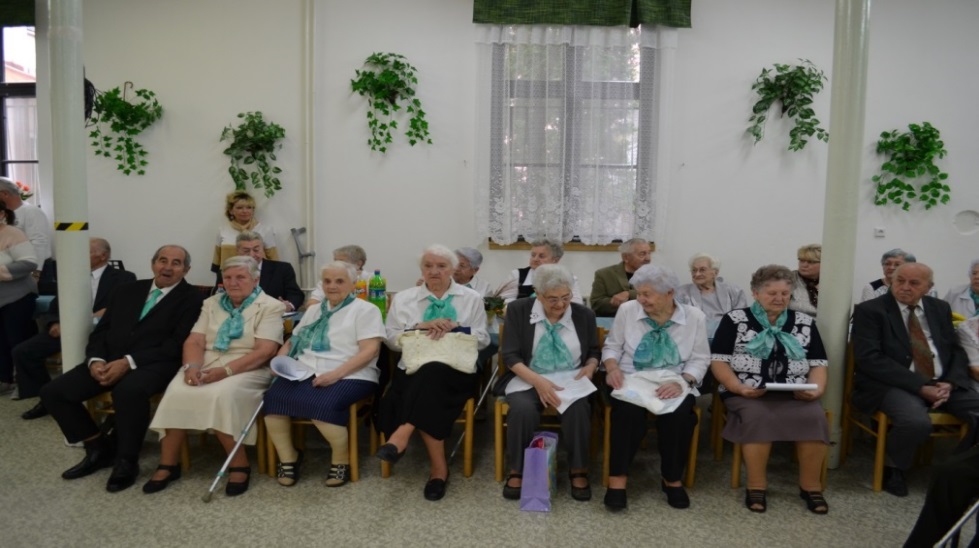 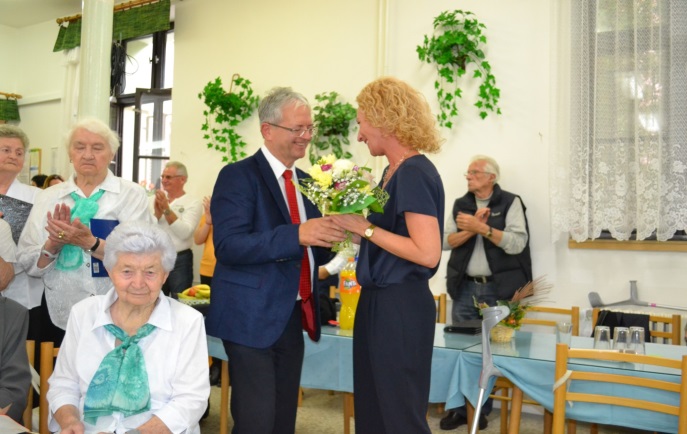 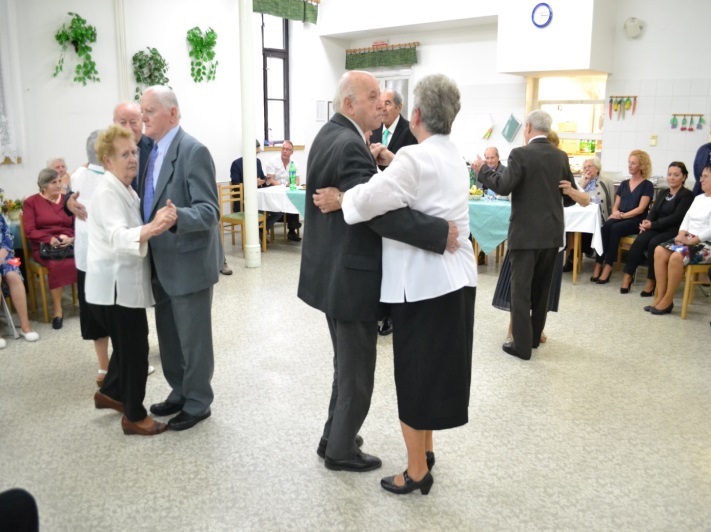 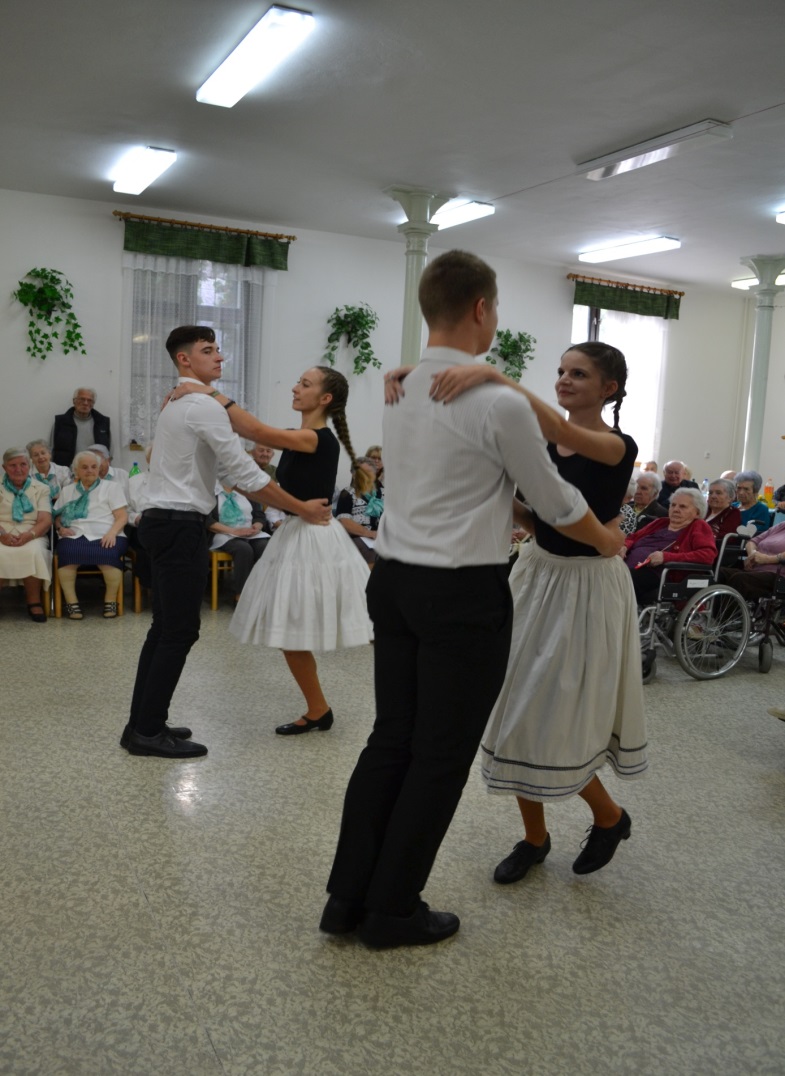 V mesiaci november, ako každý mesiac  sme pokračovali v  obľúbenej aktivite „Ringató“. V spolupráci p. Kinga Süll sa realizuje v našom zariadení v pravidelných intervaloch  hudobno-pohybové aktivity s mamičkami a ich batoľatami. Aktivita je  veľmi úspešná  medzi obyvateľmi, je pútavá, spojená so spevom a hudbou. Seniori s láskou prijímajú  prítomnosť bábätiek, mnohí z nich sa aktívne zapájajú svojím spevom. 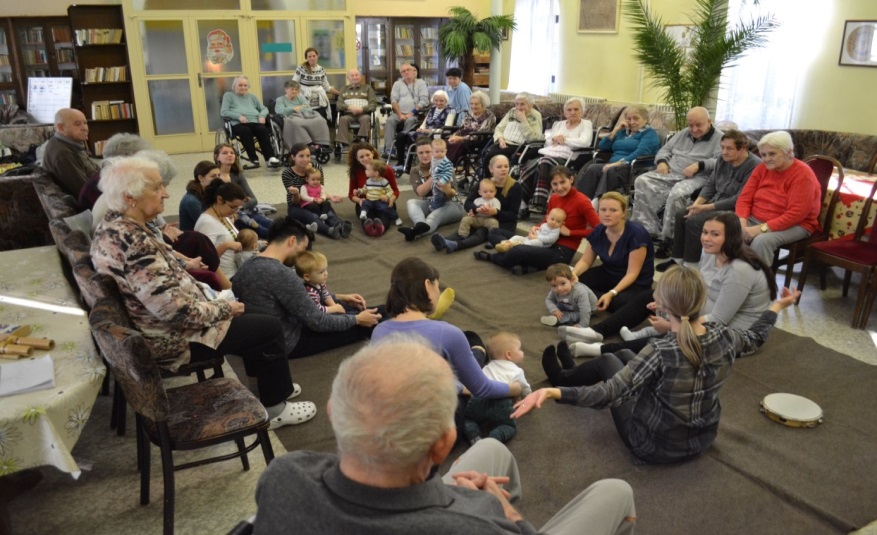 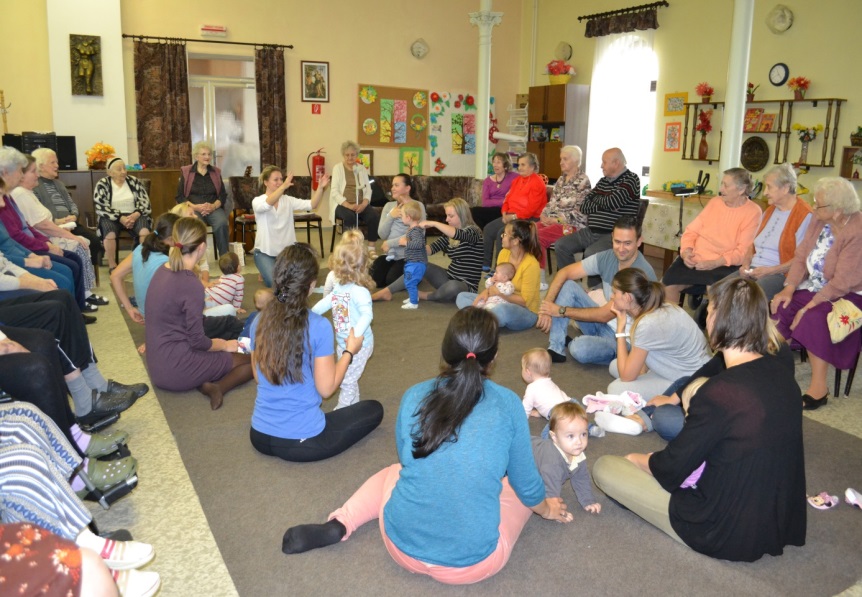 December  bol taktiež bohatý na oslavu a zábavu. Dňa 5.12.2018 sa uskutočnila „Mikulášska oslava“. O slávnostný program sa postarali škôlkari s milým spevom a tancom, ako i sami obyvatelia ZpS. Zaspieval nám  spevácky zbor zariadenia, sólo p. Emília Horváthová, p. Jezsó, ktorých na citere sprevádzal p. Kahler. Obyvateľov  oslavy Mikuláš  potešil balíčkom.   Z jeho vreca plných darčekov ušlo aj vystupujúcim detičkám, ako i obyvateľom, ktorí z rôznych dôvodov sa nemohli zúčastniť oslavy, Mikuláš aj so svojou družinou  navštívil priamo na izbách.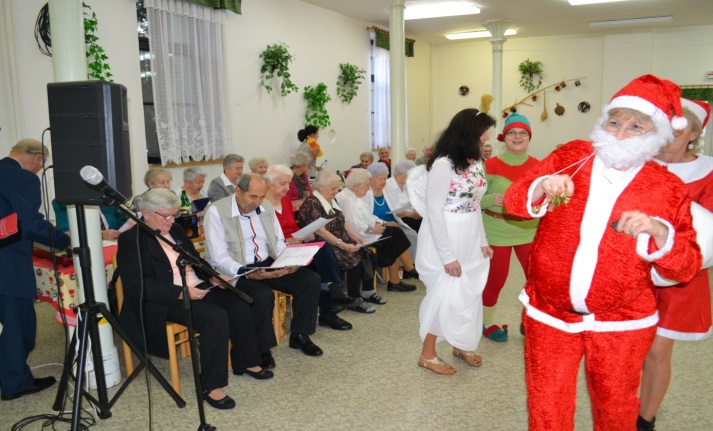 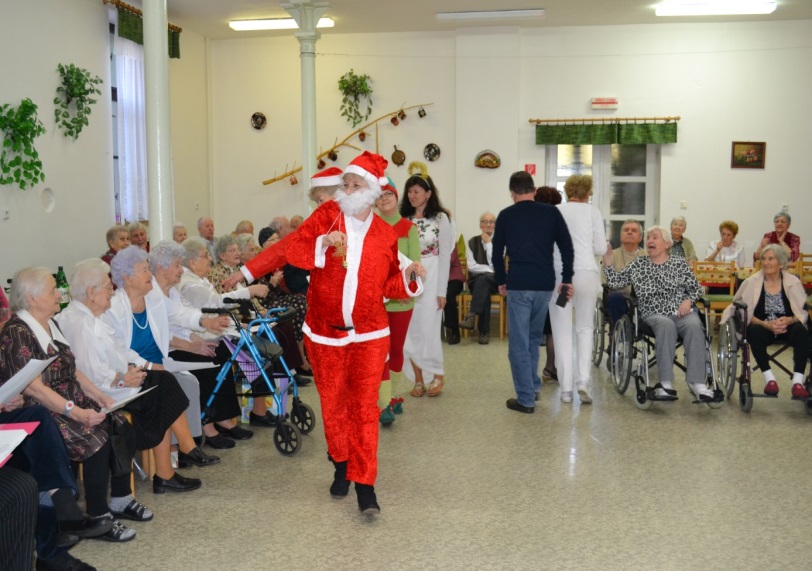 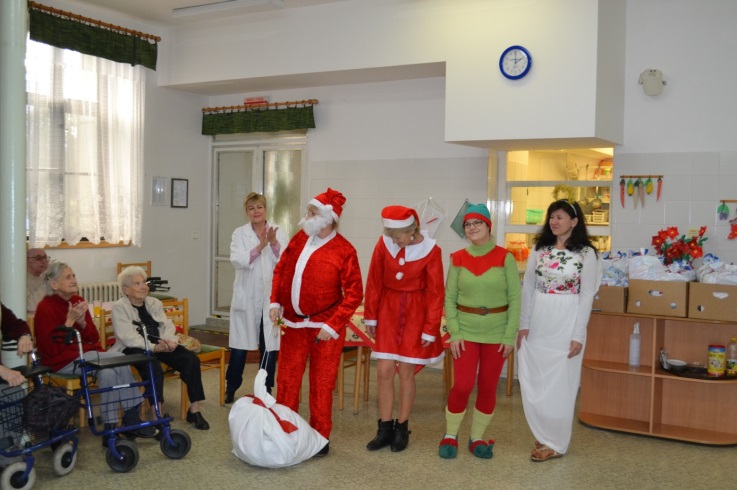 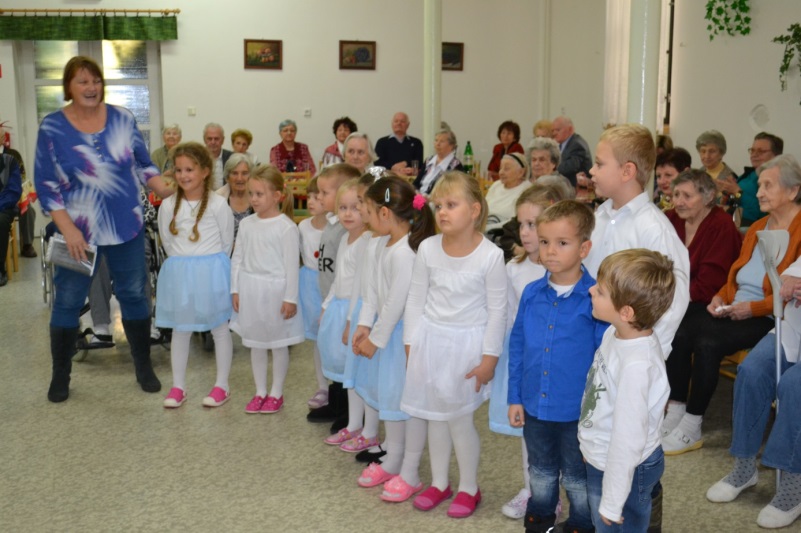 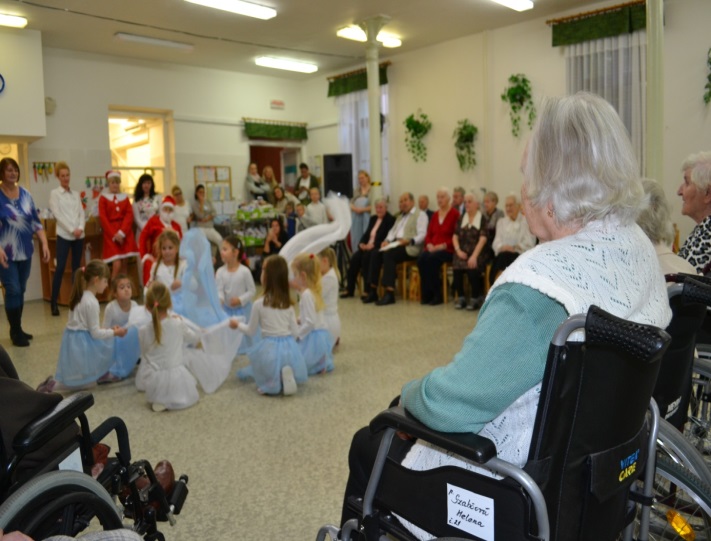 Príchod Vianoc v našom  zariadení sme očakávali veľmi netrpezlivo. Dňa 18.12.2018 prišiel čas na oslavu tohto významného dňa.  So svojou prítomnosťou nás poctili  niektorí poslanci mestského zastupiteľstva na čele s primátorom, ale aj vedúce oddelení mestského úradu, ako i pani Magda Kravcová z klubu dôchodcov.  K slávnostnému programu prispeli:  študenti z oboch gymnázií v Komárne, hudobníci ZUŠ v Komárne a aj samotní obyvatelia. Po bohatom kultúrnom programe nasledovala  slávnostná večera pri pokojnej vianočnej hudbe. 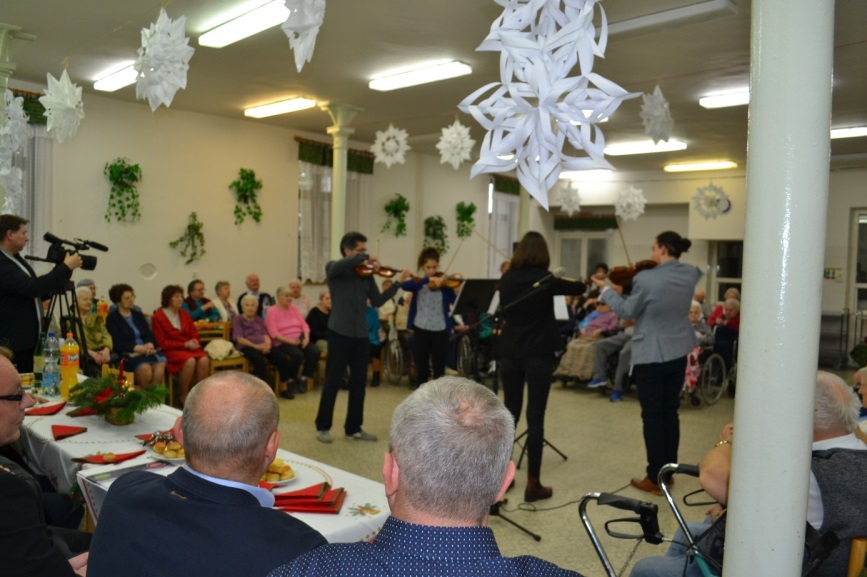 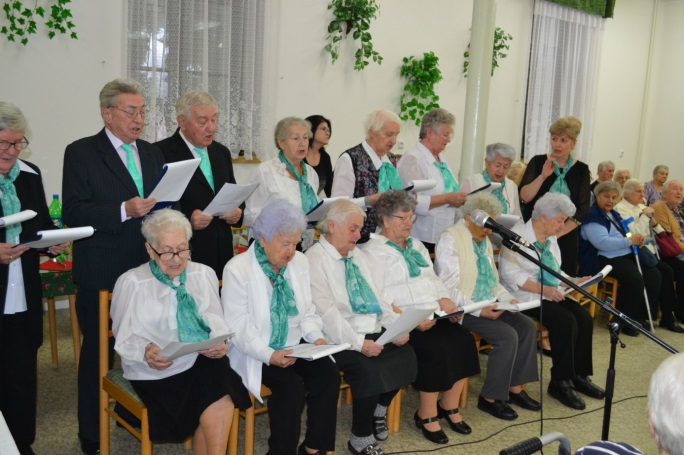 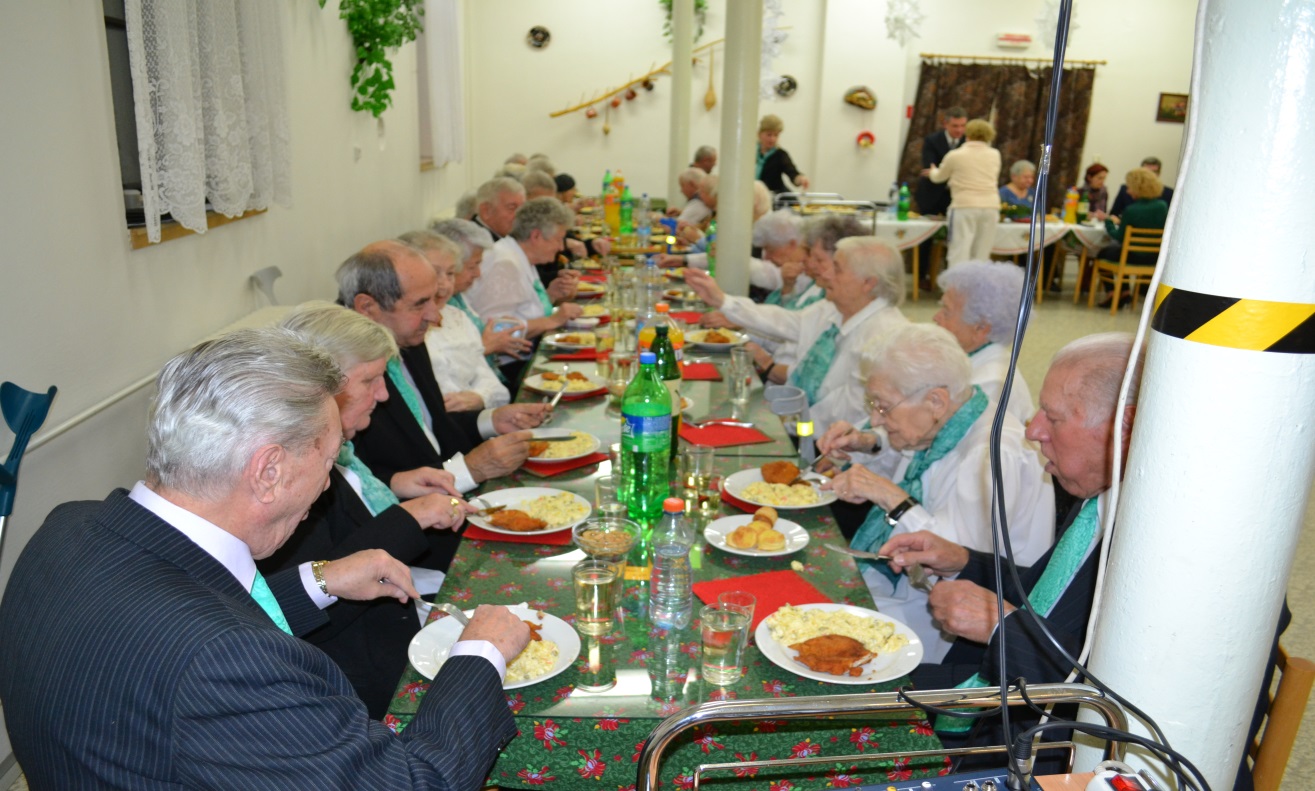 Dňa 24.12.2018 do  nášho zariadenia zavítali aj Animátori KN (občianske združenie lídrov)   a priniesli  Betlehemské svetlo a poctili si našich obyvateľov s  krátkym programom.4.Štruktúra prijímateľov sociálnych služieb   Počet klientov a priemerný vek   Veková štruktúraPrehľad obyvateľov podľa stupňa odkázanosti:Celkom 141Počet  žiadateľov na nástup do ZpS  k 31.12.2018Samospráva prijímateľov sociálnych služieb:Obyvatelia ZpS Komárno sa podľa svojich možností a síl podieľajú na organizovaní spoločenského a kultúrneho života v zariadení a tiež na skrášľovaní životného prostredia v zariadení. Pravidelne pripravujú kultúrny program v spevokole, ktorý pôsobí už sedem rokov. Zúčastňujú sa na spoločných brigádach so zamestnancami pri jarnom upratovaní parku zariadenia. V zmysle § 6 Zákona o sociálnych službách sa obyvatelia zariadenia podieľajú na určovaní životných podmienok  a výbere aktivít prostredníctvom svojich zvolených zástupcov – Výboru samosprávy v zariadení. Výbor má  päť členov  a je volení všetkými klientmi zariadenia. Jeho členovia sú zastúpení v stravovacej komisii, kde prednášajú svoje pripomienky a návrhy k strave v zariadení. Samospráva prijímateľov sociálnej služby vedie vlastnú kroniku, v ktorej sú zdokumentované a fotografiami podložené všetky udalosti organizované v Zariadení pre seniorov.Personálne podmienky v zariadeníV roku 2018 Zariadenie pre seniorov Komárno napĺňalo svoje poslanie prostredníctvom odborného personálu a pomocného personálu. V zmysle Zákona č. 448/2008 o sociálnych službách  a o zmene a doplnení zákona č. 455/1991 Zb. o živnostenskom podnikaní v znení neskorších predpisov platného v roku 2018 sa za odborného zamestnanca považuje zamestnanec, ktorý vykonáva alebo riadi vykonávanie odbornej činnosti podľa §16 zákona o sociálnych službáchvykonáva obslužnú činnosť podľa § 17 v priamom styku s prijímateľom sociálnej služby alebo riadi vykonávanie tejto činnosti, alebovykonáva ďalšiu činnosť podľa § 18 v priamom styku s prijímateľom sociálnej služby alebo riadi vykonávanie tejto činnosti Na výkon práce týchto zamestnancov je potrebné spĺňať kvalifikačné predpoklady ustanovené v Zákone č. 448/2008 Z.z.o sociálnych službách. V Zariadení pre seniorov ku koncu roka 2018 pracovalo 84 zamestnancov, z toho odborných zamestnancov:o	sociálny úsek – 5 zamestnankýň, o	zdravotné sestry - 3 zamestnankyne, o	opatrovateľky a sanitárky - 44 zamestnancov,o	rehabilitačná pracovníčka – 1.Ostatní zamestnanci, obslužný personál, pracovali na úseku :o	ekonomicko-prevádzkovom -   5 zamestnanci, o	stravovacom  - 9 zamestnancov, o	upratovanie, pranie, žehlenie, údržba bielizne a šatstva, vrátnica, vodič, údržbár - 17      zamestnancov.Financovanie sociálnych služiebHospodárenie a financovanie Zariadenia pre seniorov v Komárne na rok  2018  , bolo schválené uznesením mestského zastupiteľstva č 1596/2017 zo dňa 21. decembra 2017.Financovanie sociálnych služieb v Zariadení pre seniorov sa uskutočňovalo na základe schváleného rozpočtu. Príjmy Zariadenia pre seniorov sú tvorené z troch základných zdrojov : finančný príspevok na poskytovanie sociálnych služieb z MPSVR v zmysle Zákona o sociálnych službáchpríspevok zriaďovateľa – Mesta Komárno na prevádzku zariadeniaz úhrad od prijímateľov sociálnych služiebZariadenie každoročne prijíma aj sponzorské dary v peňažnej podobe ako aj  materiálnu pomoc. Právnym titulom nadobudnutia daru v akejkoľvek podobe je darovacia zmluva.  V rámci rozpočtu, zo schválených príjmov, zariadenie plnilo svoje úlohy pri poskytovaní sociálnych služieb, finančné záväzky voči zamestnancom, odvodové povinnosti a aj finančné záväzky z obchodných vzťahov.Ďaľšie zdroje príjmu predstavovali dotácie , sponzorské dary a rôzne príspevky.                              Hospodárenie s prostriedkami štátneho rozpočtu                                                                  I. PríjmyPríjmy bežného rozpočtu ( vlastné príjmy)       Položkovitý rozpis bežných príjmov (223):                                                                   Služby od klientov   ..........................      458. 870,73 €                                                                 Stravné od klientov ..........................       148 484,48 €                                                                 Stravné zamestnanci .......................         14.231,42 €                                                                  Príjmy z dobropisov    ......................         3.033,97 €Bežný transférII. VÝDAVKY Výdavky bežného rozpočtu  Kapitálové výdavkyKapitálové výdavky malo zariadenie pre seniorov  v roku 2018 na signalizačné zariadenie  v celkovej hodnote 17 423,24 Eur .V zmysle uznesenia mestského zastupiteľstva č. 2020/2018 – zníženie schválených bežných výdavkov na položke 633 005 –Špeciálne stroje a ich presun  na kapitálové výdavky , položka  713004 – Nákup prevádzkových strojov vo výške 3.300 Eur                    ( nákup varného kotla do kuchyne zariadenia )7.  Rozbor jednotlivých skupín1.Mzdové prostriedky: Mzdové prostriedky pre 84 zamestnancov vrátane príplatkov a odmienOdvody do jednotlivých poisťovní:Tovary a služby:Cestovné náhrady –výdavky na pracovné cesty zamestnancov –  školenia, semináreEnergia, voda a komunikácie –  výdavky na všetky druhy energií,  poštových služieb                                                             a komunikačnej infraštruktúryZa rok 2018 malo zariadenie pre seniorov :najvyššie výdavky v oblasti tepelnej energie , plynu - 163 410,50 €výdavky za vodné , stočné   - 15 866 ,93€výdavky na telekomunikačné služby a poštové služby predstavujú – 3 933,91 €Materiál   – pravidelné výdavky na nákup čistiacich  a dezinfekčných prostriedkov, drobný                   materiál na zabezpečenie chodu zariadenia, materiál na opravy a údržbu a                               potravinyDopravné  -  výdavky na servis,  údržbu auta,  poistenie a palivoRutinná a štandardná údržba – oprava strojov, budov Nájomné za nájom  - zariadenie v rámci dotácie od REGIONPRESS získalo 2 tlačiarne                                    do nájmu s možnosťou odkúpenia  za výhodných podmienokSlužby  -   výdavky na revízie výťahov, poplatky v banke, poistné, prídel do sociálneho                   Fondu , BOZPTransfery :Kapitálové výdavky8.    Náklady a výnosy zariadenie pre seniorovNáklady:501 –	215 091,96 € -  spotreba materiálu (potraviny, drobný hmotný majetok, kancelárske potreby, čistiace a dezinfekčné prostriedky, náhradné diely pre opravu ,spotreby pohonné hmoty)502 – 	156 769,44 € - spotreba energie, plynu, vody51 –	78080,64 € -  Služby (opravy a udržiavanie, telefónne a poštovné služby, revízie a servis výťahov, kanalizačné práce, odvoz odpadkov)521 –	641 571,30 € - mzdové náklady524 -  224 364,55 € - Zákonné sociálne poistenie                       525 –	641 €  - Ostatné sociálne poistenie527 –	26 519,71 € – tvorba soc. fondu , náhrada  PN, príspevok na stravné-zamestnávateľ, odstupné538 –	2 008,65 € -  dane a poplatky545 –	816,37 € - pokuty, penále546 – 13 281,62 €  - odpis pohľadávky548 – 959,13 €  - ostatné náklady na prevádzkovú činnosť551 –	49 324,56 € – odpisy DNM553 -    1 200 €  - tvorba ostatných rezerv z prevádzkovej činnosti558 –  6 635,58 €  -   tvorba ostatných opravných položiek z prevádzkovej činnosti568 –	5 311,73 €  - ostatné finančné náklady (bankové poplatky, poistné)588 –   624 581,60 € - náklady z odvody príjmov589 –   6 686,65€  - Náklady z budúceho odvodu príjmovZariadenie pre seniorov v roku 2018 nemalo žiadne náklady na činnosť v oblasti výskumu  vývoja.Výnosy :602 –	623 592,95 € – tržby z predaja služieb (ubytovanie, strava, zaopatrenie klientov                           zariadenia, stravné zamestnancov)622 -	14 231,42 € - príspevok na stravné zamestnávateľ658 -  13 281,62 € - Zúčtovanie ostatných opravných položiek z prevádzkovej činnosti691 –	781 145,50 € – výnosy bežných z transferov  z rozpočtu obce692 –	49 324,56 € – výnosy z kap. transferov z rozpočtu obce, výnosy z kap. transferov stroje,     prístroje 693 –  569 263,52 € – výnosy z bežných transferov zo ŠR– 974,24 € – výnosy z samosprávy z bežných transferov od ostatných subjektov9.  Súvaha10 . Výsledok hospodáreniaZariadenie pre seniorov malo za rok 2018 záporný výsledok hospodárenia  -2.030,68 €.Záporný výsledok hospodárenia malo zariadenie hlavne  v dôsledku odpisu pohľadávok vo výške 13.281,62€ a v tvorbe ostatných opravných položiek z prevádzkovej činnosti, ktorá bola vo výške  6. 635,58 €.Výsledok hospodárenia (strata) bude prevedená vo výške -2.030,68 € na účet           428 – nevysporiadaný výsledok  hospodárenia minulých rokov.Po skončení účtovného obdobia, za ktoré sa vyhotovuje výročná správa nenastali žiadne udalosti osobitného významu.Zariadenie pre seniorov ako účtovná jednotka nemá organizačnú zložku v zahraničí. Plán na budúce obdobie      Zariadenie pre seniorov plánuje v budúcom období :Rekonštrukciu podlahových krytín zariadenia:Zariadenie pre seniorov podalo v decembri 2018 žiadosť na projekt v hodnote 39.895 €, kde účelom je výmena  podlahových krytín.Vyhodnotenie projektu sa uskutoční v priebehu roka 2019Výmena plastových okien , kde investície plánuje zariadenie získať v rámci projektu : Činnosť L5  Zvyšovanie energetickej účinnosti existujúcich verejných budov vrátane zatepľovania – Environmentálny fond, predpokladaná suma 200.000 € Riziká a neistoty zariadeniaZariadenie pre seniorov nevie o takých významných rizikách a neistotách, ktoré by v budúcom období ovplyvnili vývoj zariadenia pre seniorov.   13.  Dary V roku 2018 Zariadenie pre seniorov získalo finančné dary od právnických osôb v celkovej výške 1 560 Eur. Prostriedky vo výške 998 Eur sa  použili na sociálne účely.                                       14.  ProjektyŽiadosť o poskytnutie finančných prostriedkov na „Dotáciu na podporu rozvoja sociálnych služieb § 3 ods. 1 písm. f)“ z rozpočtovej kapitoly MPSVR SR na rok 201915 . ZáverZariadenie pre seniorov Komárno plní svoju nenahraditeľnú funkciu starostlivosti o seniorov v Komárne už 30 rokov. Za tento čas sa stalo vyhľadávaným a známym poskytovateľom sociálnych služieb nielen medzi obyvateľmi mesta Komárno, ale aj v bližšom a širšom okolí. Nachádza sa v historickom centre mesta, avšak ponúka svojim obyvateľom aj oázu pokoja a ticha. Dvor budovy tvorí park, kde početné stromy a ozdobné kríky, altánky a lavičky ponúkajú v lete útočisko pred horúcimi slnečnými lúčmi, ale aj príjemné posedenie v kruhu rodiny a priateľov. Do budovy zariadenia je dômyselne architektonicky včlenená aj budova bývalej židovskej synagógy, v ktorej sa dnes nachádza na prízemí jedáleň a na poschodí priestranná spoločenská miestnosť s kompletným vybavením a knižnicou.	Celkový zámer a smer pôsobenia našej organizácie v oblasti kvality poskytovania sociálnych služieb sa snažíme napĺňať tak, aby politika kvality bola konzistentná s celkovou politikou zariadenia pre seniorov.	Jednou z prioritných úloh a  dlhodobým cieľom Zariadenia pre seniorov Komárno je zvyšovať kvalitu sociálnych služieb, dbať na zákonné povinnosti vyplývajúce z platnej legislatívy a to najmä zavádzaním štandardov kvalít do praxe sociálnych služieb. Pri napĺňaní tohto cieľa dbať na poskytovanie sociálnych služieb našim prijímateľom tak, aby sme im zabezpečili okrem primeranej a láskavej starostlivosti aj dôstojné prostredie domova plné porozumenia, úcty, akceptácie a trpezlivosti.	Víziou ZpS Komárno je poskytovať kvalitné sociálne služby seniorom a zdravotne postihnutým občanom podľa ich individuálnych potrieb a reálnych očakávaní.Pre napĺňanie vízie a hlavného cieľa má Zariadenie pre seniorov Komárno stanovenú nasledovnú politiku kvality:Systém manažérstva kvality uplatňovať ako nástroj trvalého zlepšovania poskytovaných služieb.Cieľavedome vytvárať dlhodobé pozitívne vzťahy s klientmi, ich príbuznými a zainteresovanými organizáciami.Priebežne monitorovať, vyhodnocovať a napĺňať požiadavky, očakávania a spokojnosť klientov.Využívaním európskych štandardov neustále zlepšovať podmienky pre ďalší rozvoj našich aktivít, zvyšovať odbornú úroveň zamestnancov a ich kompetentnosť.Vytvárať pracovné prostredie vylučujúce vznik možných chýb a podporujúce vzájomnú dôveru, zodpovednosť, motiváciu a partnerstvo.Vytyčovať, pravidelne vyhodnocovať, aktualizovať strategické a ostatné ciele zariadenia.Pracovať bez úrazov a negatívnych mimoriadnych udalostí.Motto ZpS Komárno:„Najstaršia a najväčšia láska je láska k životu“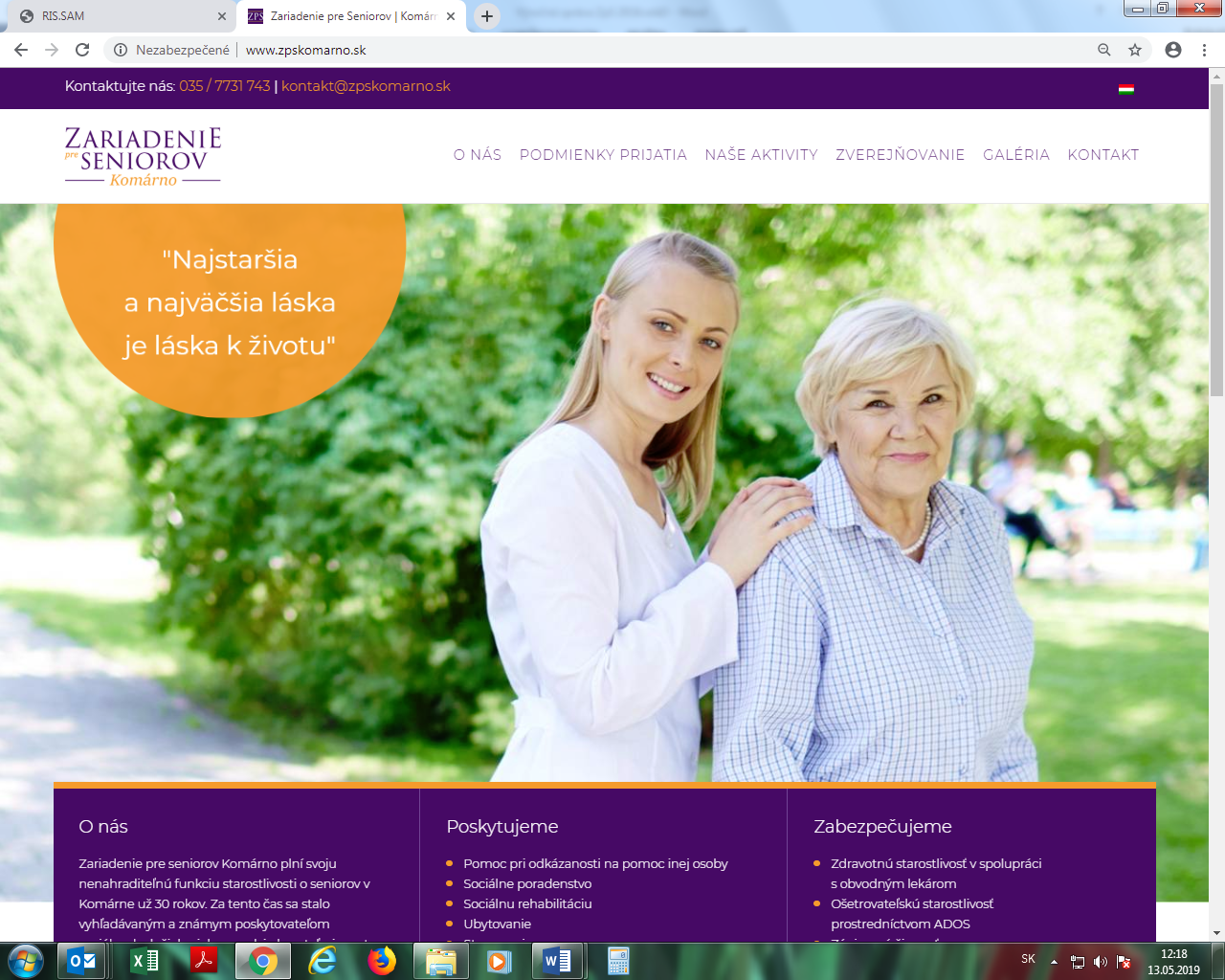 V Komárne dňa 23.05.2019                                                 ......................................................                                                                                                      Mgr. Hedviga Polgárová                                                                                                      Riaditeľka ZpS KomárnoZákladné ukazovateleCieľová hodnota v roku 2018Skutočnosť k 31.12.2018počet všetkých klientov zariadenia146141počet aktívnych klientov zariadenia62počet ležiacich a ťažko pohyblivých klientov zariadenia79priemerná vyťaženosť kapacity za rok10098,58 %počet ubytovacích dní v roku 201852 56750 267dni dočasnej neprítomnosti2 300stála zdravotná služba zdravotných sestieránoÁnoProstredníctvomADOSPočetpriemerný vekCelkový počet14184,3Počet žien 10685,3Počet mužov3581,2vek od-dopočet40-62163-741075-792080-844285-8938nad 9030Stupeň odkázanosti fyzickej osobycelkomII.1IV.72V.40VI.28Počet žiadateľov celkom:83z toho muži16           ženy67schválený rozpočetupravený rozpočetČerpanie k 31.12.2018%Stravné175 705162 716162 715,90100,00 %Poplatky za platby za predaj výrobkov, tovarov a služieb434 295455 597458 870,73100,72 %Bežné príjmy z preplatku (elektrická energia)03 0343 033,97100,00 %                 Spolu610 000 €621 347 €624 620,60 €100,53 %schválený rozpočetupravený rozpočetČerpanie k 31.12.2018%       Mesto Komárno160000177 424177 423,24100,00 %         Štátny rozpočet560 640568 942568 942,05100,00 %Sponzorské1 560 €Dotácia –príspevok na podporu rozvoja miestnej a regionálnej zamestnanosti1 661 €schválený rozpočetupravený rozpočetČerpanie k 31.12.2018%ŠR560 640568 942568 942,05100,00%Zostatok z minulého roka0321321,47100,15%Mesto Komárno160 000160 000160 000,00100,00%Sponzorské5 0005 000998,9119,98%Stravné175 705162 716162 715,90100,00%Poplatky za platby za predaj výrobkov, tovarov a služieb434 295452 297455 395,63100,69%Z dopropisov03 0343 033,97100,00%Celkom1 335 6401 352 3101 351 407,9399,93%schválený rozpočetupravený rozpočetČerpanie 31.12.2018%Rekonštrukcia, modernizácia017 42417 423,24100,00 %Nákup prevádzkových strojov, prístrojov03 3003 300,00100,00 %Celkom020 724 €20 723,24 €100,00 %SchválenýUpravenýČerpanie% plneniaTarifný plat611580 695495 134495 629,37100,10Príplatky(osobný + ostatné príplatky)61268003113 512113 511,83100Odmeny614016 84016 840,05100Spolu za 610648 698625 486625 981,25100,08SchválenýUpravenýČerpanie% plneniaPoistné do VšZP62114 85118 46918 469100Poistné do ostatných zdravotných poiťovní62332 83648 83748 837,48100Poistné do sociálnej poisťovne625145 475163 983163 982,81100Príspevok do DDP627535622621,8199,97Spolu za 620193 697231 911231 911,10100SchválenýUpravenýČerpanie% plneniaCestovné náhrady631410223222,8999,95Energie, voda a komunikácie632188 350184 299186 245,31101,06Materiál633226 500229 024225 022,8498,25Dopravné6341 7001 3731 371,9999,93Rutinná a štandardná údržba63515 40019 69819 698,31100Nájomné za nájom63601414,33102,36Služby63754 15553 68453 685,89100Spolu za 630486 515488 315486 261,5699,58SchválenýUpravenýČerpanie% plneniaTransfery jednotlivcom642 6 7306 5987 254,02109,94Spolu za 646 7306 5987 254,02107,8SchválenýUpravenýČerpanie% plneniaKapitálové výdavky70020 72420 724100OznačenieSTRANA AKTÍVČíslo riadku20182017OznačenieSTRANA AKTÍVČíslo riadkuNettoNettoabc34SPOLU MAJETOK                                         r.002 + r.033 + r.110+ r. 114                                          0011361196,351419853,72A.Neobežný majetok                                         r.003 + r.011 + r.0240021247568,541276169,86A.II.Dlhodobý hmotný majetok                                     súčet (r. 012 až r. 023)0111247568,541276169,86A.II.1.Pozemky (031) - (092AÚ)012155240,99155240,992.Umelecké diela a zbierky (032) - (092AÚ)0132290,382290,384.Stavby (021) - (081 + 092AÚ)0151063807,461104917,255.Samostatné hnuteľné veci a súbory hnuteľných vecí (022) - (082+092AÚ)01626229,7113721,24OznačenieSTRANA AKTÍVČíslo riadku20182017OznačenieSTRANA AKTÍVČíslo riadkuNettoNettoabc34B.Obežný majetok   r. 034 + r. 040 + r. 048 + r. 060 + r. 085 + r. 098 + r. 104033112014,85142468,42B.I.Zásoby                                                                              súčet (r. 035 až r. 039) 03410027,2010449,16B.I.1.Materiál (112 + 119) - (191)03510027,2010449,16OznačenieSTRANA AKTÍVČíslo riadku20182017OznačenieSTRANA AKTÍVČíslo riadkuNettoNettoabc34B.IV.Krátkodobé pohľadávky                             súčet (r.061 až 084)0606672,1625595,414.Poskytnuté prevádzkové preddavky                         (314) - (391AÚ)0640,0098,005.Ostatné pohľadávky (315AÚ) - (391AÚ)0651913,603033,978.Pohľadávky z nedaňových  príjmov obcí a vyšších územných celkov a rozpočtových organizácií zriadených obcou a vyšším územným celkom  (318) - (391AÚ)0684734,050,0021.Iné pohľadávky (378AÚ) - (391AÚ)08124,5122463,44B.V.Finančné účty súčet (r. 086 až 097)08595315,49106423,852.Ceniny (213)08720,5520,003.Bankové účty (221AÚ +/-261)08895119,84106251,50OznačenieSTRANA AKTÍVČíslo riadku20182017OznačenieSTRANA AKTÍVČíslo riadkuNettoNettoabc345.Výdavkový rozpočtový účet  (222)090136,1083,756.Príjmový rozpočtový účet (223)09139,0068,60C.Časové rozlíšenie súčet                                  (r. 111 až r. 113)1101612,961215,44C.1.Náklady budúcich období (381)1111612,961215,44OznačenieSTRANA PASÍVČíslo riadku20182017abc56VLASTNÉ  IMANIE A ZÁVÄZKY                                           r. 116 + r. 126 + r. 180 + r. 1831151361196,351419853,72A.Vlastné imanie  r. 117 + r. 120 + r. 123116-18216,62-1573,07A.III.Výsledok hospodárenia (+/-)                                          súčet (r. 124 až r. 125)                                        123-18216,62-1573,07A.III.1.Nevysporiadaný výsledok hospodárenia minulých rokov                      (+/- 428)124-16185,941709,892.Výsledok hospodárenia (+/-)                                          súčet (r. 124 až r. 125)                                        125-2030,68-3282,96B.  Záväzky                                                                               súčet  r. 127 + r. 132 + r. 140 + r. 151 + r. 1731261369458,861392016,11B.I.Rezervy súčet  (r. 128 až 131)1271200,000,004.Ostatné krátkodobé rezervy (323AÚ, 459AÚ)1311200,000,00B.II.Zúčtovanie medzi subjektami verejnej správy                             súčet (r. 133 až r. 139)1321254391,291253751,58B.II.1.Zúčtovanie odvodov príjmov rozpočtových organizácií do rozpočtu zriaďovateľa (351)1336686,650,003.Zúčtovanie transferov rozpočtu obce a vyššieho územného celku (355)1351247704,641253751,58B.III.Dlhodobé záväzky  súčet (r. 141 až 150)1402150,253159,384.Záväzky zo sociálneho fondu (472)1442150,253159,38OznačenieSTRANA PASÍVČíslo riadku20182017abc56B.IV. Krátkodobé záväzky                                                       súčet (r. 152 až 172)151111717,32135105,15B.IV.1Dodávatelia (321)15229543,3641958,465.Nevyfakturované dodávky (326,476AÚ)15655,75452,639.Iné záväzky (379AÚ)160743,85972,0812.Zamestnanci (331)16346993,7653186,0814.Zúčtovanie s orgánmi sociálneho poistenia a zdravotného poistenia (336)16529549,4732611,7916.Ostatné priame dane (342)1674731,135924,11C.Časové rozlíšenie  súčet (r. 181 + r. 182)1809954,1129410,682.Výnosy budúcich období (384)1829954,1129410,68